
АДМИНИСТРАЦИЯ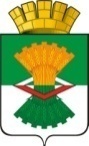 МАХНЁВСКОГО МУНИЦИПАЛЬНОГО ОБРАЗОВАНИЯПОСТАНОВЛЕНИЕ16 сентября 2016 года № 764п.г.т. МахнёвоОб утверждении методики прогнозирования поступлений доходов  в бюджет Махнёвского муниципального образования,  главным администратором которых является Администрация Махнёвского муниципального образованияВ соответствии со статьей 160.1 Бюджетного кодекса Российской Федерации, Постановлением Правительства Российской Федерации от 23 июня 2016 года N 574 "Об общих требованиях к методике прогнозирования поступлений доходов в бюджеты бюджетной системы Российской Федерации",ПОСТАНОВЛЯЮ:1.Утвердить Методикупрогнозирования поступлений доходов в бюджет Махнёвского муниципального образования, главным администратором которых является Администрация Махнёвского муниципального образования (прилагается).2. Настоящее постановление разместить на официальном сайте Махнёвского муниципального образования.4. Контроль за исполнением настоящего постановления оставляю за собой.Глава Махнёвского муниципального образования                                                                  А.В.Лызлов         УтвержденаПостановлением АдминистрацииМахнёвского муниципального образованияот  16 сентября 2016 г. №764МЕТОДИКАПРОГНОЗИРОВАНИЯ ПОСТУПЛЕНИЙ ДОХОДОВ В БЮДЖЕТМАХНЁВСКОГО МУНИЦИПАЛЬНОГО ОБРАЗОВАНИЯ,ГЛАВНЫМ АДМИНИСТРАТОРОМ КОТОРЫХ ЯВЛЯЕТСЯАДМИНИСТРАЦИЯ МАХНЁВСКОГО МУНИЦИПАЛЬНОГО ОБРАЗОВАНИЯОБЩИЕ ПОНЯТИЯ И ПОЛОЖЕНИЯНастоящая методика прогнозирования поступлений доходов в бюджет Махнёвского муниципального образования (далее – местный бюджет) в части доходов, в отношении которых АдминистрацияМахнёвского муниципального образования наделена полномочиями главного администратора доходов бюджета, определяет основные принципы прогнозирования доходов бюджета на очередной финансовый год и плановый период. Методика разработана на основании   статьи 160.1 Бюджетного кодекса Российской Федерации и  постановления Правительства Российской Федерации от 23.06.2016 № 574 «Об общих требованиях к методике прогнозирования поступлений доходов в бюджеты бюджетной системы Российской Федерации». Перечень доходов бюджета, администрирование которых осуществляет АдминистрацияМахнёвского муниципального образования, определяется в соответствии с действующим на дату составления прогноза правовым актом о наделении его соответствующими полномочиями.  Прогнозирование доходов бюджета осуществляется в разрезе видов доходов бюджета в соответствии со следующими методами расчета:прямой расчет, основанный на непосредственном использовании прогнозных значений объемных и стоимостных показателей, уровней ставок и других показателей, определяющих прогнозный объем поступлений прогнозируемого вида доходов;усреднение - расчет, осуществляемый на основании усреднения годовых объемов доходов не менее чем за 3 года или за весь период поступления соответствующего вида доходов в случае, если он не превышает 3 года. Если из  трех лет, в  двух  поступление доходов отсутствует, то прогнозирование по данным кодам доходов не производится.Метод экспертной оценки - прогноз поступлений доходов рассчитывается исходя из предполагаемых возможных поступлений.Доходы в местный бюджет, имеющие заявительный или  несистемный (нерегулярный) характер, относятся к категории непрогнозируемых. В процессе исполнения бюджета проводится корректировка объема прогноза поступлений доходов на сумму превышения (уменьшения) фактического объема их поступления в текущем финансовом году.Прогнозирование доходов  местного бюджета на плановый период осуществляется аналогично прогнозированию доходов на очередной финансовый год с применением индексов-дефляторов и других показателей на плановый период, при этом в качестве базовых показателей принимаются ожидаемые показатели текущего года. НАЛОГОВЫЕ ДОХОДЫ901 10807 150010000110Государственная пошлина за выдачу разрешений на установку рекламной конструкции.Прогнозирование государственной пошлины за выдачу Администрацией Махнёвскогомуниципального образования разрешения на установку рекламной конструкции осуществляется методом прямого расчета по формуле:П = (КР x РГ) x Ксоб, гдеП – прогноз поступлений государственной пошлины за выдачу разрешения на установку рекламной конструкции на очередной финансовый год;КР - ожидаемое количество выданных разрешений на установку рекламной конструкции на очередной финансовый год;РГ - размер государственной пошлины за выдачу разрешения на установку рекламной конструкции, установленный пунктом 105 статьи 333.33 главы 25.3 Налогового кодекса Российской Федерации;Ксоб - коэффициент собираемости государственной пошлины.НЕНАЛОГОВЫЕ ДОХОДЫ	901 1 11 02 032 04 0000 120Доходы от размещения временно свободных средств бюджетов городских округов носят нерегулярный характер, и относятся к категории непрогнозируемых доходов. Исчисление дохода осуществляется в расчетном году методом прямого расчета исходя из условий договоров о размещении временно свободных средств бюджета Махнёвского муниципального образования на счетах открытых в коммерческих банках и на банковских депозитах.901 1 11 05012 04 0000 120Доходы, получаемые в виде арендной платы за земельные участки, государственная собственность на которые не разграничена и которые расположены в границах городских округов, а также средства от продажи права на заключение договоров аренды указанных земельных участков.Прогноз поступлений, по доходам получаемым в виде арендной платы за земельные участки, государственная собственность на которые не разграничена и которые расположены в границах городских округов с внутригородским делением, а также средства от продажи права на  заключение договоров аренды указанных земельных участков, зачисляемой в местный бюджет, на очередной финансовый год прогнозируется методомпрямого расчета по формуле:П = ∑Нп +/- Вп х Ксобир + ∑задол , гдеП - прогноз поступления доходов, получаемых в виде арендной платы за земельные участки, государственная собственность на которые не разграничена и которые расположены в границах городских округов с внутригородским делением, а также средства от продажи права на заключение договоров аренды указанных земельных участков∑Нп - сумма начисленных платежей по арендной плате за земельные участки в местный бюджет по договорам аренды;Вп – оценка выпадающих (дополнительных) доходов от сдачи в аренду земельных участков  в связи с выбытием (приобретением) объектов аренды (продажа (передача) земельных участков, заключение дополнительных договоров, изменение видов целевого использования и др.)Ксобир - коэффициент собираемости;Коэффициент собираемости рассчитывается исходя из анализа начисленных поступлений за последние три отчетных периода и фактических поступлений за соответствующие периоды. ∑задол-сумма задолженности за предыдущие отчетные периоды;Сумма задолженности определяется исходя из плановых мероприятий по взысканию задолженности. Алгоритм расчета прогнозных показателей  основывается на данных о размере площади земельных участков, в размере арендной платы за земельные участки. Источником данных о сдаваемой в аренду площади и стоимости арендной платы  являются договоры, заключенные (планируемые к заключению) с арендаторами в соответствии с  Земельным и Бюджетным кодексами Российской Федерации, областными правовыми актами Свердловской области, муниципальными правовыми актами Махнёвского муниципального образования.902 1 11 05024 04 0000 120 Доходы, получаемые в виде арендной платы, а также средства от продажи права на заключение договоров аренды за земли, находящиеся в собственности городских округов (за исключением земельных участков муниципальных бюджетных и автономных учреждений).Прогноз поступлений, по доходам получаемым в виде арендной платы за земельные участки, государственная собственность на которые не разграничена и которые расположены в границах городских округов с внутригородским делением, а также средства от продажи права на  заключение договоров аренды указанных земельных участков, зачисляемой в местный бюджет, на очередной финансовый год прогнозируется прямым методом по формуле:П = ∑Нп +/- Вп х Ксобир + ∑задол , гдеП - прогноз поступления доходов, получаемых в виде арендной платы, а также  средств от продажи права на заключение договоров аренды за земли, находящиеся в собственности городских округов (за исключением земельных участков муниципальных бюджетных и автономных учреждений);∑Нп - сумма начисленных платежей по арендной плате за земельные участки в местный бюджет по договорам аренды;Вп – оценка выпадающих (дополнительных) доходов от сдачи в аренду земельных участков  в связи с выбытием (приобретением) объектов аренды (продажа (передача) земельных участков, заключение дополнительных договоров, изменение видов целевого использования и др.)Ксобир - коэффициент собираемости;Коэффициент собираемости рассчитывается исходя из анализа начисленных поступлений за последние три отчетных периода и фактических поступлений за соответствующие периоды. ∑задол-сумма задолженности за предыдущие отчетные периоды;Сумма задолженности определяется исходя из плановых мероприятий по взысканию задолженности. Алгоритм расчета прогнозных показателей  основывается на данных о размере площади земельных участков, размере арендной платы за земельные участки. Источником данных о сдаваемой в аренду площади и стоимости арендной платы являются договора, заключенные (планируемые к заключению) с арендаторами в соответствии с  Земельным и Бюджетным кодексами Российской Федерации, областными правовыми актами Свердловской области, муниципальными правовыми актами Махневского муниципального образования.901 1 11 05 027 04 0000 120  Доходы, получаемые в виде арендной платы за земельные участки, расположенные в полосе отвода автомобильных дорог общего пользования местного значения, находящихся в собственности городских округов.Прогноз поступлений по доходам, получаемым в виде арендной платы за земельные участки, расположенные в полосе отвода автомобильных дорог общего пользования местного значения, находящихся в собственности городских округов, зачисляемой в местный бюджет, на очередной финансовый год прогнозируется прямым методом по формуле:П = ∑Нп +/- Вп х Ксобир + ∑задол , гдеП - прогноз поступления доходов, получаемые в виде арендной платы за земельные участки, расположенные в полосе отвода автомобильных дорог общего пользования местного значения, находящихся в собственности городских округов.∑Нп - сумма начисленных платежей в виде арендной платы за земельные участки, расположенные в полосе отвода автомобильных дорог общего пользования местного значения, находящихся в собственности городских округ;Вп – оценка выпадающих (дополнительных) доходов от сдачи в аренду земельных участков  в связи с выбытием (приобретением) объектов аренды (продажа (передача) земельных участков, заключение дополнительных договоров, изменение видов целевого использования и др.)Ксобир - коэффициент собираемости;Коэффициент собираемости рассчитывается исходя из анализа начисленных поступлений за последние три отчетных периода и фактических поступлений за соответствующие периоды. ∑задол-сумма задолженности за предыдущие отчетные периоды;Сумма задолженности определяется исходя из плановых мероприятий по взысканию задолженности. Алгоритм расчета прогнозных показателей  основывается на данных о размере площади земельных участков, размере арендной платы за земельные участки. Источником данных о сдаваемой в аренду площади и стоимости арендной платы являются договора, заключенные (планируемые к заключению) с арендаторами в соответствии с  Земельным и Бюджетным кодексами Российской Федерации, областными правовыми актами Свердловской области, муниципальными правовыми актами Махнёвского муниципального образования.901 1 11 05 074 04 0000 120Доходы от сдачи в аренду имущества, составляющего казну  городских округов (за исключением земельных участков).Прогноз поступлений по доходам, от сдачи в аренду имущества,  составляющего казну городских округов (за исключением земельных участков) на очередной финансовый год прогнозируется прямым методом по формуле:Д = ∑Нп +/- Вп х Ксобир + ∑задол;  гдеД - Доходы, получаемые в виде арендной платы, а также средства  от продажи права на заключение договоров аренды за земли, находящиеся в собственности городских округов (за исключением земельных участков муниципальных бюджетных и автономных учреждений)прогноз поступления доходов от сдачи в аренду муниципального имущества в местный бюджет;∑Нп - сумма начисленных платежей по арендной плате за муниципальное имущество по заключенным договорам аренды  в бюджет;Вп - оценка выпадающих (дополнительных) доходов от сдачи в аренду имущества городского округа в связи с выбытием (приобретением)  муниципального имущества (продажа (передача) имущества, заключение дополнительных договоров, изменение видов целевого использования и др.).Прогноз поступлений по доходамот сдачи в аренду имущества, составляющего казну  городских округов (за исключением земельных участков) (плата за пользование жилыми помещениями (плата за наем) муниципального жилищного фонда, находящегося в казне городских округов)прогнозируется прямым методом по формуле:П = Sм.жил.ф х СТ х Кувел х Ксобир + ∑задол; гдеП- прогноз поступления платы за пользование жилым помещением (плата за наём);Sм.жил.ф- площадь муниципального жилищного фонда, за которую взимается плата за наем; СТ - ставка платы за наем (за квадратный метр) муниципального жилищного фонда, утвержденная постановлением Администрации Махнёвского муниципального образования; Кизм – планируемый коэффициент  изменения ставки платы за наем на очередной финансовый год, утвержденный муниципальными правовыми актами;Ксобир - коэффициент собираемости;Коэффициент собираемости рассчитывается исходя из анализа начисленных поступлений за последние три отчетных периода и фактических поступлений за соответствующие периоды. ∑задол-сумма задолженности за предыдущие отчетные периоды;Сумма задолженности определяется исходя из плановых мероприятий по взысканию задолженности. Алгоритм расчета прогнозных показателей  основывается на данных о площади жилых помещений, сдаваемых по договорам социального, служебного, маневренного, коммерческого найма, утвержденная базовая ставка за пользование жилым помещением (плата за наём) за 1 кв. метр общей площади в месяц. Прогнозирование поступлений доходов, осуществляется в соответствии с Бюджетным кодексом Российской Федерации,  муниципальными правовыми актами устанавливающими порядок и размер платы за пользование жилым помещением (плата за наём) муниципального жилого фонда Махнёвского муниципального образования.901 1 11 07 014 04 0000 120 Доходы от перечисления части прибыли, остающейся после уплаты налогов и иных обязательных платежей муниципальных унитарных предприятий, созданных городскими округами. Прогноз поступлений по доходам от перечисления части прибыли, остающейся после уплаты налогов и иных обязательных платежей муниципальных унитарных предприятий, созданных городскими округами  рассчитывается  методом усреднения годовых объемов  доходов за последние 3 года (или за весь период поступления)   по формуле:А – годовой объем поступлений;Q – усредненный объем поступлений за 3 года.Алгоритм расчета прогнозных показателей  определяется исходя из планируемых унитарными предприятиями сумм чистой прибыли с применением нормативов отчислений в   соответствии с муниципальным правовым актом Махнёвского муниципального образования.901 1 11 09 044 04 0000 120Прочие поступления от использования имущества, находящегося в собственности городских округов (за исключением имущества муниципальных бюджетных и автономных учреждений, а также имущества муниципальных унитарных предприятий, в том числе казенных) относятся к категории не поддающихся прогнозированию.	901 1 12 05 040 04 0000 120 Плата за пользование водными объектами, находящимися в собственности городских округов носит нерегулярный характер, и относится к категории непрогнозируемых доходов.	901 1 13 01 994 04 0000 130Прочие доходы от оказания платных услуг получателями средств бюджетов городских округов и компенсации затрат бюджетов городских округов.Прогноз поступлений в доход бюджета Махневского муниципального образования прочих доходов от оказания платных услуг (работ) получателями средств бюджета городских округов прогнозируется методом анализа фактических поступлений, а также методом экспертной оценки.Метод фактических поступлений основывается на данных о фактических поступлениях по данному доходному источнику в бюджет Махнёвского муниципального образования за последние три отчетных периода. Прогноз поступлений на очередной финансовый год соответствует среднему арифметическому значению за применяемые для расчета периоды. К среднему значению могут применяться коэффициенты роста (снижения) исходя из анализа динамики поступлений за применяемые периоды, а также коэффициент-дефлятор, соответствующий прогнозируемому росту инфляции на очередной финансовый год. Коэффициент-дефлятор применяется в соответствии с федеральным законодательством, законодательством Свердловской области.Метод экспертной оценки прочих доходов от оказания платных услуг (работ) получателями средств бюджетов городских округов основывается на предполагаемых возможных поступлениях в доход местного бюджета данного доходного источника в очередном финансовом году. Данный метод применяется в связи с тем, что прочие доходы от оказания платных услуг (работ) не являются платежами, которые носят регулярный характер.	901 1 13 02 064 04 0000 130  Доходы, поступающие в порядке возмещения расходов, понесенных в связи с эксплуатацией имущества городских округов.	Прогнозные показатели доходов местного бюджета от возмещения расходов, понесенных в связи с эксплуатацией имущества Махнёвского муниципального образования, рассчитываются по формуле:П = ∑Сд* Ид,гдеП- прогнозирование доходов поступающие в порядке возмещения расходов в местный бюджет;∑Сд- сумма на которую, заключенных органами местного самоуправления Махнёвского муниципального образования и казенными учреждениями, учредителями которых является Администрация Махнёвского муниципального образования Ид – индекс дефлятор на прогнозируемый год.901 11302 99404 0001130 Прочие доходы от компенсации затрат бюджетов городских округов (в части возврата дебиторской задолженности прошлых лет)не являются платежами, которые носят регулярный характер, поэтому относятся к категории непрогнозируемых.901 1 14 01 040 04 0000 410 Доходы от продажи квартир, находящиеся в собственности городских округовПрогноз поступлений по доходам от продажи квартир рассчитывается прямым методом по формуле:П = ∑Нп +∑Пп х +∑задол ;  гдеП - прогноз поступления доходов от  продажи квартир, находящиеся в собственности городских округов;∑Нп - годовая сумма начисленных платежей  за выкуп квартир по действующим договорам купли-продажи  в местный бюджет;∑Пп - планируемая годовая сумма платежей  за выкуп квартир;∑задол-сумма задолженности за предыдущие отчетные периоды;Сумма задолженности определяется исходя из плановых мероприятий по взысканию задолженности. Алгоритм расчета прогнозных показателей  основывается на данных о  стоимости квартиры. Источником данных  платы за выкуп являются договоры, заключенные (планируемые к заключению) с гражданами в соответствии Бюджетным кодексом Российской Федерации, областными правовыми актами Свердловской области, муниципальными правовыми актами Махнёвского муниципального образования.    901 1 14 02 040 04 0000 410Доходы от реализации имущества, находящегося в собственности городских округов (за исключением имущества муниципальных бюджетных и автономных учреждений, а также  имущества муниципальных унитарных предприятий, в том числе  казенных), в части реализации основных средств по указанному имуществу.Реализация имущества, находящегося в собственности Махнёвского муниципального образования осуществляется:1.На основании  Федерального закона Российской Федерации от 22.07.2008 года № 159 «Об особенностях отчуждения недвижимого имущества, находящегося в государственной собственности субъектов российской федерации или в муниципальной собственности и арендуемого субъектами малого и среднего предпринимательства, и о внесении изменений в отдельные законодательные акты российской федерации» (далее 159 ФЗ). 2.На основании Федерального закона Российской Федерации от 21 декабря 2001 года № 178-ФЗ «О приватизации государственного и муниципального имущества» (далее 178 ФЗ).Прогноз поступлений по доходам  от реализации иного имущества, находящегося в собственности городских округов (за исключением имущества  муниципальных бюджетных и автономных учреждений, а также имущества муниципальных унитарных предприятий, в том числе  казенных), в части реализации основных средств по указанному имуществу  рассчитывается прямым методом по формуле:П = ∑1 +∑2 +∑3+∑задол;  гдеП - прогноз поступления доходов от  реализации иного имущества, находящегося в собственности городских округов (за исключением имущества  муниципальных бюджетных и автономных учреждений, а также имущества муниципальных унитарных предприятий, в том числе  казенных), в части реализации основных средств;∑1- годовая сумма по договорам купли-продажи, заключенных  по 159 ФЗ,  действующим на отчетную дату ;∑2-предполагаемая  годовая сумма доходов по договорам купли-продажи  в соответствии с 159 ФЗ;∑3-предполагаемая  сумма доходов исполнения плана приватизации в соответствии с 178 ФЗ;∑задол-сумма задолженности за предыдущие отчетные периоды; 901 1 14 02 040 04 0000 440 Доходы от реализации имущества, находящегося в собственности городских округов (за исключением имущества муниципальных бюджетных и автономных учреждений, а также  имущества муниципальных унитарных предприятий, в том числе  казенных), в части реализации материальных запасов по указанному имуществу. Реализация материальных запасов, находящихся в собственности Махнёвского муниципального образования осуществляется в  форме торгов на основании Федерального закона Российской Федерации от 21 декабря 2001 года № 178-ФЗ «О приватизации государственного и муниципального имущества». Прогноз поступлений по доходам  от реализации иного имущества, находящегося в собственности городских округов (за исключением имущества муниципальных бюджетных и автономных учреждений, а также  имущества муниципальных унитарных предприятий, в том числе  казенных), в части реализации материальных запасов по указанному имуществу рассчитывается прямым методом по формуле:П = ∑1 гдеП - прогноз поступления доходов  от реализации иного имущества, находящегося в собственности городских округов (за исключением имущества муниципальных бюджетных и автономных учреждений, а также имущества муниципальных унитарных предприятий, в том числе  казенных), в части реализации материальных запасов по указанному имуществу;∑1-предполагаемая  сумма доходов в рамках реализации по 178 ФЗ;901 1 14 03 040 04 0000 410  Средства от распоряжения и реализации конфискованного и иного имущества, обращенного в доходы городских округов (в части реализации основных по указанному имуществу) носят несистемный (нерегулярный) характер, и относятся к категории непрогнозируемых поступлений901 1 14 03 040 04 0000 440 Средства от распоряжения и реализации конфискованного и иного имущества, обращенного в доходы городских округов (в части реализации материальных запасов по указанному имуществу) носят несистемный (нерегулярный) характер, и относятся к категории непрогнозируемых поступлений.901 1 14 06 012 04 0000 430 Доходы от продажи земельных участков, государственная собственность на которые не разграничена и которые расположены  в границах городских округов.Продажа земельных участков, государственная собственность на которые не разграничена и которые расположены  в границах городских округов, регламентируется Земельным кодексом РФ и носит заявительный характер. Прогноз поступлений по доходам  от продажи земельных участков, государственная собственность на которые не разграничена и которые расположены  в границах городских округов рассчитывается прямым методом по формуле:П = ∑ср - Пкор , гдеП - прогноз поступления доходов от продажи земельных участков, государственная собственность на которые не разграничена и которые расположены  в границах городских округов;∑ср-средняя сумма поступлений доходов от продажи земельных участков государственная собственность на которые не разграничена и которые расположены  в границах городских округов за предыдущие 3 года; Пкор-показатель корректировки по заключенных договорам  в результате продажи земельных участков посредством торгов, публичного предложения, без объявления цены на сумму свыше 30 000 (тридцать тысяч) рублей. 901 1 14 06 024 04 0000 430доходы от продажи земельных участков, находящихся в собственности городских округов (за исключением земельных участков муниципальных бюджетных и автономных учреждений).Продажа земельных, находящихся в собственности Махнёвского муниципального образования осуществляется в  форме торгов на основании Федерального закона Российской Федерации от 21 декабря 2001 года № 178-ФЗ «О приватизации государственного и муниципального имущества», Земельного кодекса РФ. Прогноз поступлений по доходам  от продажи земельных участков, государственная собственность на которые не разграничена и которые расположены  в границах городских округов рассчитывается методом экспертной оценки по формуле:П = ∑1,гдеП - прогноз поступления доходов от продажи земельных участков, находящихся в собственности городских округов (за исключением земельных участков муниципальных бюджетных и автономных учреждений)∑1-предполагаемая  сумма доходов от продажи земельных участков, государственная собственность на которые не разграничена и которые расположены  в границах городских округов;901 11618 040040000140 Денежные взыскания (штрафы) за нарушение бюджетного законодательства (в части бюджетов городских округов) носят несистемный (нерегулярный) характер, и относятся к категории непрогнозируемых поступлений.901 11623 042040000140 Доходы от возмещения ущерба при возникновении иных страховых случаев, когда выгодоприобретателями выступают получатели средств бюджетов городских округов, относятся к категории непрогнозируемых поступлений.901 11632 000040000140 Денежные взыскания, налагаемые в возмещение ущерба, причиненного в результате незаконного или нецелевого использования бюджетных средств (в части бюджетов городских округов) относятся к категории непрогнозируемых поступлений.901 11637 030040000140 Поступления сумм в возмещение вреда, причиняемого автомобильным дорогам местного значения транспортными средствами, осуществляющими перевозки тяжеловесных и (или) крупногабаритных грузов, зачисляемые в бюджеты городских округов носят несистемный (нерегулярный) характер, и относятся к категории непрогнозируемых поступлений. 901 11651 020020000140 Денежные взыскания (штрафы), установленные законами субъектов Российской Федерации за несоблюдение муниципальных правовых актов, зачисляемые в бюджеты городских округовотносятсяккатегории непрогнозируемых.901 11690 040040000140Прочие поступления от денежных взысканий (штрафов) и иных сумм в возмещение ущерба, зачисляемые в бюджеты городских округовотносятсяккатегории непрогнозируемых..901 1 17 01 040 04 0000 180 Невыясненные поступления, зачисляемые в бюджеты городских округов. Прогнозирование  не проводится т.к. объемы поступлений подлежат уточнению в  порядке, установленным Федеральным Казначейством.  901 1 17 02 010 04 0000 180 Поступления от возмещения потерь сельскохозяйственного производства, связанных с изъятием сельскохозяйственных угодий, расположенных на территориях городских округов (по обязательствам, возникшим до 01 января 2008г)относятся к категории непрогнозируемых доходов..901 11705 040040000180Прочие неналоговые доходы бюджетов городских округов, зачисляемые в бюджет Махнёвского муниципального образования относятся к категории непрогнозируемых доходов.901 11712 040040000180Поступления в виде целевых отчислений от лотерей городских округов, зачисляемых в бюджет Махнёвского муниципального образования, на очередной финансовый год относятся к категории непрогнозируемых доходов.901 20000 000000000000 Безвозмездные поступления в виде субсидий, субвенций и прочих межбюджетных трансфертов, передаваемых в бюджеты городских округов.Ожидаемый объем безвозмездных поступлений в бюджет Махнёвского муниципального образованияв виде субсидий, субвенций и прочих межбюджетных трансфертов определяется на основании предварительного объема расходов бюджета Махнёвского муниципального образования, доведенного до главного распорядителя бюджетных средств Финансовым отделом Администрации Махнёвского муниципального образованияна очередной финансовый год и плановый период.901 2 19 04 000 04 0000 151 Возврат остатков субсидий, субвенций и иных межбюджетных трансфертов, имеющих целевое назначение, прошлых лет из бюджетов городских округов.Данный код дохода относится к категории непрогнозируемых. Остатки субсидий, субвенций и иных межбюджетных трансфертов подлежат возврату в областной и федеральный бюджет в порядке, установленном бюджетным законодательством РФ. 